Presentazione Relazione 10 anni … In Alternanza: Istituto “D.M. TUROLDO” a.s. 2005-2006  - 2014-2015Ringraziamo a nome dell’Istituto Turoldo Confindustria Bergamo e l’Ufficio Scolstico del Territorio per questo riconoscimento che conferma l’impegno di tutti i referenti di indirizzo nonché di tutti i colleghi del nostro istituto coinvolti nel progetto Alternanza Scuola/Lavoro da dieci anni.Il progetto voluto fortemente dal Preside, Prof. Bonaventura Foppolo, ora felicemente in pensione, ha visto nell’a.s. 2005-2006 il coinvolgimento di un solo indirizzo, l’I.P.I.A., con tre classi, trenta studenti e quindici aziende ma, soprattutto, ha visto un gruppo-progetto volenteroso (Proff. Bruni Rossana, Genovese Saverio, Gilio Giuseppina e Pugliese Giancarlo) che con determinazione ha iniziato a spendere le proprie competenze, esperienze ed energie a servizio del futuro dell’Istituto Turoldo. Eredità raccolta dal Prof. Gualtiero Beolchi che, nei successivi anni della sua Dirigenza scolastica (dall’a.s. 2008-2009 all’a.s. 2013-2014) ha assistito al consolidamento del progetto con la partecipazione di altri cinque indirizzi: - dall’a.s. 2009-2010 l’inserimento del Liceo Socio Psico Pedagogico, - dall’a.s. 2011-2012 l’inserimento degli indirizzi Amministrazione Finanza e Marketing, Costruzione Ambiente e Territorio e dall’a.s. 2012-2013 Liceo Scientificoee indirizzo Meccatronica raggiungendo proprio in quell’anno scolastico l’apogeo della sua partecipazione al progetto con ben 520 studenti in alternanza, 27 classi – terze e quarte – ed il coinvolgimento di ben 265 aziende del territoro.L’attività di alternanza dovrebbe permettere agli studenti di essere aperti alle esperienze collegate con il mondo del lavoro. Tale apertura dovrebbe stimolare in loro una maggiore capacità di adattamento alle nuove situazioni e di risoluzione dei problemi che tali situazioni pongono, migliorare la comunicazione a vari livelli, acquisire la capacità di gestire in modo flessibile il proprio comportamento nelle relazioni con gli altri. Tutto ciò dovrebbe permettere di acquisire consapevolezza e fiducia nelle proprie potenzialità.In questi anni abbiamo mantenuto l’impegno di portare avanti quegli obiettivi che hanno rappresentato il perno di tutto il progetto, iniziando con l’attuazione di modalità  di apprendimento flessibili che collegassero la formazione in aula con l’esperienza pratica, arricchendo la formazione acquisita nei percorsi scolastici e formativi con l’acquisizione di competenze spendibili nel mercato del lavoro. In questo lungo e intenso cammino abbiamo, inoltre, osservato quanto l’alternanza sia indispensabile, inoltre, a favorire l’orientamento dei giovani per valorizzare le vocazioni personali, gli interessi e gi stili di apprendimento individuali. I referenti di  indirizzo e i tutor scolastici, a questo proposito, si sono sempre prodigati alla realizzazione di un organico collegamento delle istituzioni scolastiche e formative con il mondo del lavoro correlando l’offerta formativa allo sviluppo culturale, sociale ed economico del territorio.Oggi il nuovo Dirigente Scolastico, Prof. Claudio Ghilardi, festeggia con noi non solo dieci anni in Alternanza ma anche il traguardo, iniziato con non poche fatiche e tanti punti ancora da migliorare, che si completa con la partecipazione dell'ultimo figlio dell'Istituto Turoldo: il Liceo Linguistico, vantando così la presenza di tutti i sette indirizzi dell’Istituto nel progetto Alternanza Scuola/Lavoro, che questa anno vanta:-  la stipula di ben 484 convenzioni, - con la preziosa collaborazione del personale di Segreteria, - il coinvolgimento di 25 classi (classi terze e quarte di tutti gli indirizzi e la classe quinta meccatronico)- la collaborazione e la partecipazione di 250 aziende/enti/studi professionali della Valle Brembana. Referenti Progetto: Proff. Bruni Rossana – Genovese Saverio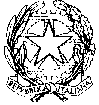              Ministero dell’Istruzione, Università e della Ricerca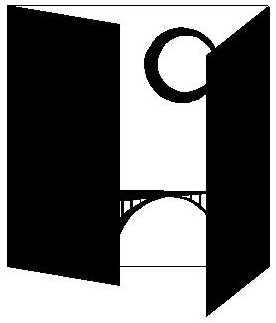             ISTITUTO DI ISTRUZIONE SUPERIORE                                “David Maria Turoldo”                                  www.istitutoturoldo.it - turoldo@istitutoturoldo.it        Via Ronco n° 11 – 24019 – ZOGNO (BG)  Tel. 0345/92210 – Fax 0345/92523